   MUNICIPAL DE ARARAQUARA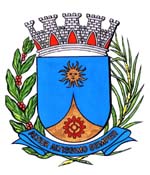    0302/16.:  EDIO LOPES:DEFERIDA.Araraquara, _________________                    _________________	Indico ao senhor Prefeito Municipal, fazendo-lhe sentir a necessidade de entrar em entendimentos com o departamento competente, no sentido de providenciar com urgência Limpeza de Terreno na Rua Imperador de Alencar Castelo Branco, no Bairro Imperador, nesta cidade.	No local mencionado, há Terreno com mato alto abandonado, onde o mato está ultrapassando o muro da casa de número 207, segundo vizinho várias reclamações foram feita à prefeitura e até o momento nenhuma providência foi tomada. Fotos em anexo.Araraquara, 19 de janeiro de 2016.EDIO LOPESVereador